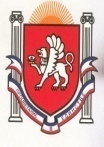 Республика КрымБелогорский   районЗуйский сельский совет14  сессия I созываРЕШЕНИЕ29  июля  2015года                                                                                                              №  217О порядке составления и утверждения  отчетао результатах деятельности муниципальногоучреждения и об использовании закрепленногоза ним муниципального имущества.На основании пункта 10 части 3.3 статьи 32 Федерального закона от 12 января 1996 г. № 7-ФЗ «О некоммерческих организациях», Федерального закона от 08.05.2010 № 83-ФЗ «О внесении изменений в отдельные законодательные акты Российской Федерации в связи с совершенствованием правового положения государственных (муниципальных) учреждений»Зуйский сельский совет РЕШИЛ:1. Утвердить прилагаемый Порядок составления и утверждения отчета о результатах деятельности муниципального учреждения и об использовании закрепленного за ним муниципального имущества.2. Настоящее постановление вступает в силу со  дня обнародования на информационном стенде в администрации Зуйского сельского поселенияПредседатель Зуйского  сельского совета –глава администрации Зуйского сельского поселения  			                А.А.ЛахинПриложениек  решению 14 сессии Зуйского сельского совета1-го созыва № 117 от 29.07.2015г.ПОРЯДОКсоставления и утверждения отчета о результатах деятельности муниципального учреждения и об использовании закрепленного за ним муниципального имущества.1. Настоящий Порядок разработан с целью обеспечения единого подхода к формированию отчетов о результатах деятельности муниципального учреждения (далее по тексту - учреждение) и об использовании закрепленного за ним муниципального имущества.2. Порядок разработан в соответствии с пунктом 10 части 3.3 статьи 32 Федерального закона от 12 января 1996 г. № 7-ФЗ «О некоммерческих организациях».3. Учреждение обязано ежегодно предоставлять отчеты о результатах своей деятельности и об использовании закрепленного за ними муниципального имущества (далее – отчеты) по формам согласно Приложению к настоящему Порядку.4. Отчет о результатах деятельности учреждения (Приложение № 1) должен включать следующие сведения:а) информация об исполнении муниципального задания учредителя;б) информация об осуществлении деятельности, связанной с выполнением работ или оказанием услуг, в соответствии с обязательствами перед страховщиком по обязательному социальному страхованию;в) общее количество потребителей, воспользовавшихся услугами (работами) учреждения, в том числе количество потребителей, воспользовавшихся бесплатными, частично платными и полностью платными для потребителей услугами (работами), по видам услуг (работ);г) средняя стоимость для потребителей получения частично платных и полностью платных услуг (работ) по видам услуг (работ);д) среднегодовая численность работников учреждения;е) средняя заработная плата работников учреждения;ж) объем финансового обеспечения муниципального задания учредителя;з) объем финансового обеспечения развития учреждения в рамках программ, утвержденных в установленном порядке;и) объем бюджетных инвестиций;к) объем финансового обеспечения деятельности, связанной с выполнением работ или оказанием услуг, в соответствии с обязательствами перед страховщиком по обязательному социальному страхованию;л) общие суммы прибыли учреждения после налогообложения в отчетном периоде, образовавшейся в связи с оказанием учреждением частично платных и полностью платных услуг (работ);м) перечень видов деятельности, осуществляемых учреждением;н) перечень разрешительных документов (с указанием номеров, даты выдачи и срока действия), на основании которых учреждение осуществляет деятельность.Отчеты автономных учреждений помимо вышеназванных сведений должны содержать аудиторское заключение об обязательном аудите и информацию о составе наблюдательного совета (с указанием должностей, фамилий, имен и отчеств) и о рассмотрении и утверждении отчета наблюдательным советом в порядке, установленном статьей 11 Федерального закона от 3 ноября 2006 г. № 174-ФЗ «Об автономных учреждениях».5. Отчет о результатах деятельности учреждения по решению учреждения либо органа, осуществляющего полномочия учредителя учреждения, может включать также иные сведения.6. Отчет об использовании закрепленного за учреждением муниципального имущества (Приложение № 2) должен включать следующие сведения:а) общая балансовая стоимость недвижимого муниципального имущества (в разрезе стоимости имущества, закрепленного собственником имущества за учреждением на праве оперативного управления; приобретенного учреждением (подразделением) за счет выделенных собственником имущества учреждения средств; приобретенного учреждением (подразделением) за счет доходов, полученных от иной приносящей доход деятельности) на начало и конец отчетного периода;б) общая балансовая стоимость движимого имущества, в том числе балансовая стоимость особо ценного движимого имущества на начало и конец отчетного периода;в) количество объектов недвижимого имущества, закрепленных за автономным учреждением (зданий, строений, помещений), на начало и конец отчетного периода;г) общая площадь объектов недвижимого имущества, закрепленная за автономным учреждением, на начало и конец отчетного периода, в том числе площадь недвижимого имущества, переданного в аренду, на начало и конец отчетного периода.7. Отчет об использовании, закрепленного за учреждением муниципального имущества, по решению учреждения либо органа, осуществляющего полномочия учредителя учреждения, может включать также иные сведения.8. Отчеты подлежат обнародованию.Председатель Зуйского  сельского совета –глава администрации Зуйского сельского поселения  			                А.А.ЛахинПриложение № 1к порядкуОТЧЕТ О РЕЗУЛЬТАТАХ ДЕЯТЕЛЬНОСТИ________________________________________________наименование учрежденияза_____________________________отчетный период___________________20___дата составления документа1. Перечень видов деятельности, осуществляемых учреждением__________________________________________________________2. Перечень разрешительных документов (с указанием номеров, даты выдачи и срока действия), на основании которых учреждение осуществляет деятельность__________________________________________________________________3. Информация о численности и заработной плате работников учреждения4. Объем финансового обеспечения развития учреждения в рамках программ, утвержденных в установленном порядке5. Объем бюджетных инвестиций6. Информация об исполнении муниципального задания учредителя и об объеме финансового обеспечения муниципального задания учредителя7. Информация об осуществлении деятельности, связанной с выполнением работ или оказанием услуг, в соответствии с обязательствами перед страховщиком по обязательному социальному страхованию8. Информация о потребителях услуг (работ) учрежденияИнформация о потребителях по видам услуг (работ) учреждения9. Информация о средней стоимости услуг (работ) учреждения10. Информация о прибыли учреждения после налогообложения в отчетном периоде11 .Иные сведения______________________________________________________________________Директор учреждения               (подпись)              (расшифровка подписи)МППриложение №2 к порядкуОТЧЕТ ОБ ИСПОЛЬЗОВАНИИ ЗАКРЕПЛЕННОГО ИМУЩЕСТВА УЧРЕЖДЕНИЯ______________________________________________наименование учрежденияза_____________________________отчетный период___________________20___дата составления документа1. Сведения о недвижимом муниципальном имуществе2. Сведения о движимом имуществеПоказательЕдиница измеренияГод, предшествующий отчетномуОтчетный годСреднегодовая численность работниковчеловекСреднемесячная заработная плата работниковрублейПоказательГод, предшествующий отчетномуОтчетный годОбъем средств, тыс. рублейПоказательГод, предшествующий отчетномуОтчетный годОбъем бюджетных инвестиций, тыс. рублей№ п/пНаименование услуги (работы)Объем услуг за год, предшествующий отчетномуОбъем услуг за год, предшествующий отчетномуОбъем услуг за отчетный годОбъем услуг за отчетный годОбъем финансирования задания учредителя, тыс. руб.Объем финансирования задания учредителя, тыс. руб.№ п/пНаименование услуги (работы)Единица измерениятыс. руб.Единица измерениятыс. руб.Год, предшествующий отчетномуОтчетный годВиды деятельности, связанной с выполнением работ или оказанием услуг, в соответствии с обязательствами перед страховщиком по обязательному социальному страхованиюОбъем финансового обеспечения деятельности, связанной с выполнением работ или оказанием услуг, в соответствии с обязательствами перед страховщиком по обязательному социальному страхованиюОбъем финансового обеспечения деятельности, связанной с выполнением работ или оказанием услуг, в соответствии с обязательствами перед страховщиком по обязательному социальному страхованиюОбъем финансового обеспечения деятельности, связанной с выполнением работ или оказанием услуг, в соответствии с обязательствами перед страховщиком по обязательному социальному страхованиюФорма финансирования деятельности, связанной с выполнением работ или оказанием услуг, в соответствии с обязательствами перед страховщиком по обязательному социальному страхованиюВиды деятельности, связанной с выполнением работ или оказанием услуг, в соответствии с обязательствами перед страховщиком по обязательному социальному страхованиюЕдиница измерения, тыс рубГод, предшествующий отчетномуОтчетный 
годФорма финансирования деятельности, связанной с выполнением работ или оказанием услуг, в соответствии с обязательствами перед страховщиком по обязательному социальному страхованиюПоказательЕдиница измеренияКоличествоПотребители, воспользовавшиеся услугами (работами) учреждения, всегочеловекв том числе:Потребители, воспользовавшиеся бесплатными услугамиПотребители, воспользовавшиеся частично платными услугамиПотребители, воспользовавшиеся платными услугамиВиды услуг (работ) учрежденияЕдиница измеренияОбщее количество потребителей, воспользовавшихся услугами (работами) учреждения по видам услуг (работ)человекВиды услуг (работ) учрежденияЕдиница измеренияСредняя стоимость получения частично платных услуг для потребителейСредняя стоимость получения частично платных услуг для потребителейВиды услуг (работ) учрежденияЕдиница измеренияГод, предшествующий отчетномуОтчетный годрублейВиды услуг (работ) учрежденияЕдиница измеренияСредняя стоимость получения полностью платных услуг для потребителейСредняя стоимость получения полностью платных услуг для потребителейВиды услуг (работ) учрежденияЕдиница измеренияГод, предшествующий отчетномуОтчетный годрублейПоказательПлановое значение, тыс. руб.Фактическое значение, тыс. руб.Сумма прибыли учреждения после налогообложения в отчетном периоде, всегов том числе:сумма прибыли, образовавшейся в связи с оказанием учреждением частично платных услуг (работ)сумма прибыли, образовавшейся в связи с оказанием учреждением полностью платных услуг (работ)№
п/пОтчетные сведения, единица измеренияна начало отчетного периодана конец отчетного периода1Общая балансовая стоимость недвижимого имущества учреждения, тыс. руб.1.1В том числе балансовая стоимость закрепленного на праве оперативного управления за муниципальным учреждением имущества, тыс. руб.1.2В том числе балансовая стоимость недвижимого имущества, приобретенного муниципальным учреждением за счет выделенных собственником имущества учреждения средств, тыс. руб.1.3В том числе балансовая стоимость недвижимого имущества, приобретенного муниципальным учреждением за счет доходов, полученных от иной приносящей доход деятельности, тыс. руб.2Количество объектов недвижимого имущества, закрепленных за муниципальным учреждением (зданий, строений, помещений), ед.3Общая площадь объектов недвижимого имущества, закрепленная за муниципальным учреждением, кв. м3.1В том числе площадь недвижимого имущества, переданного в аренду сторонним организациям, кв. м3.2В том числе площадь недвижимого имущества, переданного в аренду сторонним организациям в безвозмездное пользование и на иных правах пользования, кв. м№
п/пОтчетные сведения, единица измеренияна начало отчетного периодана конец отчетного периода1Общая балансовая стоимость движимого имущества муниципального учреждения, тыс. руб.1.1В том числе балансовая стоимость особо ценного движимого имущества, тыс. руб.